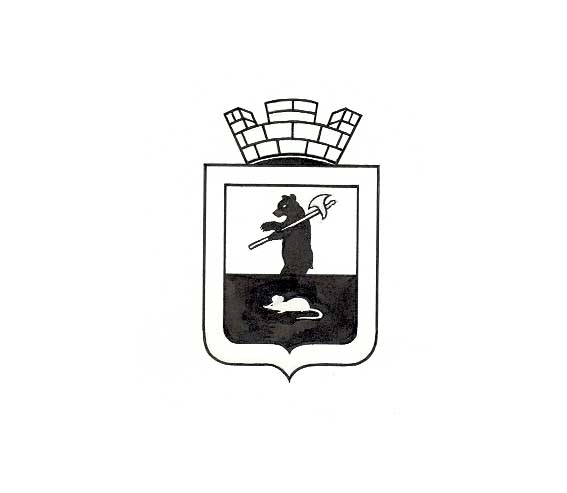 Администрация Мышкинского муниципальногО рАЙОНаПОСТАНОВЛЕНИЕг. М ы ш к и нО порядке  организации и проведения открытогоконкурса по привлечению организаций любых формсобственности и индивидуальных предпринимателейна организацию обеспечения населения Мышкинскогомуниципального района услугами торговли с последующим возмещением затратна горюче-смазочные  материалы, произведенных при доставке товаров в 2014 году.В целях реализации  ведомственной целевой программы «Поддержка потребительского рынка на селе» на 2014 год и на плановый период 2015 и 2016 годов, утвержденной приказом департамента агропромышленного комплекса и потребительского рынка Ярославской области от 27.02.2014 года № 52 и ведомственной целевой программы «Развитие потребительского рынка  в Мышкинском муниципальном районе на 2014-2016 годы», утвержденной приказом управления экономики и финансов Администрации Мышкинского муниципального района от 16.04.2014г. № 27АДМИНИСТРАЦИЯ ПОСТАНОВЛЯЕТ:	1. Утвердить  Порядок  организации и проведения открытого конкурса по привлечению организаций любых форм собственности и индивидуальных предпринимателей на организацию обеспечения населения Мышкинского муниципального района услугами торговли с последующим возмещением затрат на горюче-смазочные  материалы, произведенных при доставке товаров в 2014 году (приложение № 1).	2. Создать конкурсную комиссию по  проведению открытого конкурса по привлечению организаций любых форм собственности и индивидуальных предпринимателей на организацию обеспечения населения Мышкинского муниципального района услугами торговли с последующим возмещением затрат на горюче-смазочные  материалы, произведенных при доставке товаров в 2014 году и утвердить ее состав (приложение № 2).	3. Контроль за исполнением настоящего постановления оставляю за собой.4. Опубликовать настоящее постановление в газете «Волжские зори».5. Постановление вступает в силу с момента его официального опубликования.Глава Мышкинского муниципального района                                                    А.Г.КурицинПриложение № 1				         к постановлению Администрации Мышкинского МР				     от  « 31  »  07   2014 года  № 552    Порядок  организации и проведения открытого конкурса по привлечению организаций любых форм собственности и индивидуальных предпринимателей на организацию обеспечения населения Мышкинского муниципального района услугами торговли с последующим возмещением затрат на горюче-смазочные  материалы, произведенных при доставке товаров в 2014 году.1. Общие положения. 1.1. Порядок организации и проведения открытого конкурса по привлечению организаций любых форм собственности и индивидуальных предпринимателей на организацию обеспечения населения Мышкинского муниципального района услугами торговли с последующим возмещением затрат на горюче-смазочные  материалы, произведенных при доставке товаров в 2014 году (далее – Порядок) разработан в соответствии с ведомственной целевой программой «Поддержка потребительского рынка на селе» на 2014 год и плановые 2015 и 2016 годов», утвержденной Приказом департамента Агропромышленного комплекса и потребительского рынка Ярославской области от 27.02.2014г. № 52, в целях  установления конкретных условий и порядка предоставления субсидий на возмещение расходов по доставке товаров в отдаленные сельские населенные пункты в 2014 году.Возмещение  организациям любых форм собственности и индивидуальным  предпринимателям расходов на горюче-смазочные материалы, произведенных при доставке товаров в отдаленные сельские населенные пункты осуществляется в виде возмещения затрат на горюче-смазочные материалы, произведенных при доставке товаров в отдаленные сельские населенные пункты, не имеющие стационарной торговой сети.1.2. Возмещение  организациям любых форм собственности и  индивидуальным предпринимателям расходов на горюче-смазочные материалы, произведенных при доставке товаров в отдаленные сельские населенные пункты осуществляется на конкурсной основе в соответствии с настоящим Порядком.1.3. Предметом открытого конкурса  (далее - конкурс) является предоставление  организациям любых форм собственности, индивидуальным предпринимателям возможности заключения договора на организацию обеспечения населения Мышкинского муниципального района услугами торговли с последующим возмещением затрат на горюче-смазочные материалы, произведенных при доставке товаров в 2014 году.1.4. Организатором проведения конкурса является  управление экономики и финансов администрации Мышкинского муниципального района (далее -  УЭиФ).1.5. По результатам конкурса заключается  договор на организацию обеспечения населения Мышкинского муниципального района услугами торговли с последующим возмещением затрат на горюче-смазочные материалы, произведенных при доставке товаров (далее – договор).2. Конкурсная комиссия. 2.1. Для проведения конкурса создается конкурсная комиссия. Состав конкурсной комиссии утверждается постановлением Администрации Мышкинского муниципального района.В своей деятельности конкурсная комиссия руководствуется настоящим Порядком и действующим законодательством.     2.2. В состав конкурсной комиссии входят председатель комиссии, заместитель председателя комиссии, секретарь комиссии и члены комиссии. Председатель, заместитель председателя, секретарь конкурсной  комиссии являются членами комиссии.           2.3. Основными функциями  конкурсной комиссии являются:- вскрытие конвертов с заявками на участие в конкурсе;- отбор участников конкурса, рассмотрение;- оценка и сопоставление заявок на участие в конкурсе;-  определение победителя конкурса;-  ведение протоколов и другие функции, определенные настоящим Порядком.	2.4. Конкурсная комиссия правомочна рассматривать заявления претендентов и принимать решения при условии, если на ее заседании присутствует не менее чем пятьдесят процентов от общего числа ее членов.Решения конкурсной комиссии принимаются простым большинством голосов от числа присутствующих на заседании членов. При равенстве голосов голос Председателя является решающим. При голосовании каждый член конкурсной комиссии имеет один голос. Голосование осуществляется открыто.2.5. Решения конкурсной комиссии оформляются соответствующими протоколами.3. Извещение о проведении конкурса.	3.1. Извещение о проведении конкурса опубликовывается  УЭиФ  в газете «Волжские зори» и размещается на официальном сайте Администрации Мышкинского муниципального района www.myshkinmr.ru  не менее чем за пятнадцать  дней до дня вскрытия конвертов с заявками на участие в конкурсе. 3.2. В извещении о проведении конкурса должны быть указаны следующие сведения:	3.2.1. Наименование, местонахождение, почтовый адрес и адрес электронной почты, номер контактного телефона  организатора  проведения конкурса   3.2.2. Предмет договора. 3.2.3. Требования к участникам конкурса.  3.2.4. Максимальный размер субсидии, которая может быть предоставлена в целях компенсации затрат на горюче-смазочные материалы, произведенных при доставке товаров. 3.2.5. Срок, место и порядок предоставления конкурсной документации. 3.2.6. Место, дата и время вскрытия конвертов с заявками на участие в конкурсе; место  и дата рассмотрения таких заявок  и подведения итогов конкурса. 3.3. УЭиФ вправе внести изменения в извещение или отказаться от проведения конкурса не позднее, чем за  пять дней до даты окончания срока подачи заявок на участие в конкурсе. Извещение об изменениях в извещении или об отказе в проведении конкурса опубликовывается в газете «Волжские зори» и размещается на официальном сайте Мышкинского муниципального района www.myshkinmr.ru в течение трех дней с даты принятия соответствующего решения. При этом срок подачи заявок на участие в конкурсе продляется таким образом, чтобы с даты размещения изменений, внесенных в извещение о проведении конкурса, до даты окончания срока подачи заявок на участие в конкурсе этот срок составлял не менее чем семь дней. 3.4. В случае отказа от проведения конкурса УЭиФ направляет соответствующие уведомления всем лицам, подавшим заявки на участие в конкурсе.4. Конкурсная документация.	4.1. Конкурсная документация разрабатывается и утверждается УЭиФ. Конкурсная документация опубликовывается  УЭиФ вместе с извещением  в газете «Волжские зори» и размещается на официальном сайте Мышкинского муниципального района www.myshkinmr.ru не менее чем за пятнадцать  дней до дня вскрытия конвертов с заявками на участие в конкурсе. 4.2. Конкурсная документация должна содержать: 4.2.1. Требования к содержанию и форме заявки на участие в конкурсе. 4.2.2. Требования к описанию участниками конкурса предложений об условиях исполнения договора. 4.2.3. Порядок, место, дата начала и дата окончания срока подачи заявок на участие в конкурсе. 4.2.4. Требования к участникам конкурса, установленные в соответствии с ведомственной целевой программой «Поддержка потребительского рынка на селе» на 2014 год и на плановый период 2015 и 2016 годов, утвержденной Приказом департамента Агропромышленного комплекса и потребительского рынка Ярославской области от 27.02.2014г. № 52.	4.2.5. Порядок и срок отзыва заявок на участие в конкурсе, порядок внесения изменений в такие заявки. 4.2.6. Форма, порядок, дата начала и окончания срока предоставления участникам конкурса разъяснений положений конкурсной документации. 4.2.7. Место, порядок, дата и время вскрытия конвертов с заявками на участие в конкурсе. 4.2.8. Критерии оценки заявок на участие в конкурсе.4.2.9. Срок, в течение которого победитель конкурса должен подписать договор. 4.3. В случае использования нескольких критериев оценки заявок на участие в конкурсе, по каждому из них должна быть установлена оценочная шкала в баллах.	  4.4. К конкурсной документации прилагается проект договора.5. Порядок предоставления конкурсной документации	 5.1. Со дня опубликования извещения о проведении конкурса и конкурсной документации   УЭиФ на основании заявления любого заинтересованного юридического лица и индивидуального предпринимателя, поданного в письменной форме в течение двух дней со дня его получения, обязан предоставить такому лицу конкурсную документацию в порядке, указанном в извещении о проведении конкурса. 5.2. Предоставление конкурсной документации осуществляется бесплатно.6. Разъяснение положений конкурсной документации
и внесение в нее изменений 6.1. Любой участник конкурса вправе направить в  УЭиФ запрос о разъяснении положений конкурсной документации в письменной форме. В течение двух рабочих дней со дня поступления указанного запроса  УЭиФ обязан направить в письменной форме разъяснения положений конкурсной документации, если указанный запрос поступил не позднее чем за три дня до дня окончания подачи заявок на участие в конкурсе. 6.2.  УЭиФ вправе внести изменения в  конкурсную документацию не позднее, чем за  пять дней до даты окончания срока подачи заявок на участие в конкурсе. Извещение об изменениях в  конкурсной документации опубликовывается в газете «Волжские зори» и размещается на официальном сайте Мышкинского муниципального района www.myshkinmr.ru в течение трех дней с даты принятия соответствующего решения. При этом срок подачи заявок на участие в конкурсе продляется таким образом, чтобы с даты размещения изменений, внесенных в извещение о проведении конкурса, до даты окончания срока подачи заявок на участие в конкурсе этот срок составлял не менее чем семь дней. 6.3. Изменения в конкурсной документации направляются заказными письмами всем участникам конкурса, которым была предоставлена конкурсная документация.7. Порядок подачи заявок на участие в конкурсе 7.1. Заявки на участие в конкурсе подаются в срок, указанный в извещении о проведении конкурса, по форме, установленной конкурсной документацией.             7.2. Заявка на участие в конкурсе должна содержать: 7.2.1. Сведения и документы об участнике конкурса:	- фирменное наименование (наименование), сведения об организационно-правовой форме, местонахождение, почтовый адрес (для юридического лица), фамилия, имя, отчество, паспортные данные, сведения о местожительстве (для физического лица), номер контактного телефона; - полученную не ранее, чем за шесть месяцев до дня опубликования извещения о проведении открытого конкурса выписку из единого государственного реестра юридических лиц (для юридических лиц) или из единого государственного реестра индивидуальных предпринимателей (для индивидуальных предпринимателей), или нотариально заверенные копии таких выписок.- документ, подтверждающий полномочия лица на осуществление действий от имени участника конкурса. 7.2.2. Предложение об условиях исполнения договора. 7.2.3. Документы или копии документов, подтверждающих соответствие участника размещения заказа требованиям, установленным конкурсной документацией. 7.3. Заявки на участие в конкурсе подаются в письменной форме в запечатанном конверте. Участник конкурса вправе не указывать на таком конверте свое фирменное наименование, почтовый адрес (для юридического лица) или фамилию, имя, отчество, сведения о месте жительства (для физического лица). 7.4.  Прием заявок на участие в конкурсе прекращается в день вскрытия конвертов с такими заявками. 7.5. Лицо, подавшее заявку на участие в конкурсе, вправе изменить или отозвать заявку на участие в конкурсе в любое время до момента вскрытия конкурсной комиссией конвертов с заявками на участие в конкурсе. 7.6. Заявки на участие в конкурсе регистрируются УЭиФ. По требованию участника конкурса  УЭиФ выдает расписку в получении заявки на участие в конкурсе с указанием даты и времени ее получения. 7.7.  От каждого участника конкурса может быть подана  только  одна заявка.8. Порядок вскрытия конвертов с заявками на участие в конкурсе 8.1. Публично, в день, во время и месте, указанных в извещении о проведении конкурса, конкурсной комиссией вскрываются конверты с заявками на участие в конкурсе.	8.2. Лица, подавшие заявки на участие в конкурсе, или их представители вправе присутствовать при вскрытии конвертов с заявками на участие в конкурсе.	8.3. Наименование (для юридического лица), фамилия, имя, отчество (для физического лица) и почтовый адрес каждого участника конкурса, конверт с заявкой на участие в конкурсе которого вскрывается, факт наличия документов, предусмотренных конкурсной документацией, указанных в заявке и являющихся критерием оценки заявок на участие в конкурсе, объявляются и заносятся в протокол вскрытия конвертов с заявками на участие в конкурсе.8.4. Протокол подписывается всеми присутствующими членами конкурсной комиссии непосредственно после вскрытия конвертов с заявками на участие в конкурсе. 8.5. Заявки на участие в конкурсе, поступившие после окончания срока их приема, возвращаются лицам, подавшим указанные заявки, в день их поступления.9. Порядок рассмотрения заявок на участие в конкурсе 9.1. Конкурсная комиссия рассматривает заявки на участие в конкурсе на соответствие требованиям, установленным конкурсной документацией.  9.2. Срок рассмотрения заявок на участие в конкурсе не может превышать трех  дней со дня вскрытия конвертов с заявками на участие в конкурсе. 9.3. На основании результатов рассмотрения заявок на участие в конкурсе конкурсной комиссией принимается решение о допуске к участию или об отказе в допуске к участию в конкурсе. 9.4. К участию в конкурсе допускаются лица, представившие заявку на участие и соответствующие требованиям допуска к участию в конкурсе, предусмотренным конкурсной документацией. 9.5. К участию в конкурсе не допускаются претенденты, которые не выполнили требования п. 7.2. 9.6. Допуск к участию или отказ в допуске к участию в конкурсе оформляется протоколом. Протокол рассмотрения заявок на участие в конкурсе содержит допуск или отказ в допуске к участию в конкурсе. Протокол ведется  конкурсной комиссией.9.7. Протокол рассмотрения заявок на участие в конкурсе подписывается всеми присутствующими на заседании членами конкурсной комиссии в день рассмотрения. 9.8. Лицам, подавшим заявки на участие в конкурсе, направляются уведомления о принятых конкурсной комиссией решениях не позднее дня, следующего за днем подписания протокола. 9.9. В случае, если не подано ни одной заявки, а также если конкурсная комиссия примет решение об отказе в допуске к участию в конкурсе всех лиц, подавших заявки на участие в конкурсе, или о допуске к участию в конкурсе и признании участником конкурса только одного лица, подавшего заявку на участие в конкурсе, конкурс признается несостоявшимся. В данном случае протокол рассмотрения заявок на участие в конкурсе публикуется  в газете «Волжские зори» и размещается на официальном сайте Мышкинского муниципального района www.myshkinmr.ru  в течение пяти рабочих дней со дня подписания указанного протокола. 9.10. В случае, если участником конкурса признается только одно лицо, подавшее заявку на участие в конкурсе, УЭиФ  передает указанному лицу проект договора в течение пяти рабочих дней. 9.11. Лицо, признанное единственным участником конкурса, не представившее в срок, предусмотренный конкурсной документацией, подписанный договор, признается уклонившимся от заключения договора. 9.12. В случаях, если конкурс признан несостоявшимся и договор не заключен,  УЭ и Ф  вправе объявить о повторном проведении конкурса.	9.13.  УЭ и Ф  вправе изменить условия повторно проводимого конкурса.10. Оценка и сопоставление заявок на участие в конкурсе	10.1. Конкурсная комиссия осуществляет оценку и сопоставление заявок на участие в конкурсе, поданных лицами, признанными участниками конкурса.	10.2. Срок оценки и сопоставления таких заявок не может превышать двух дней со дня подписания протокола рассмотрения заявок на участие в конкурсе. 10.3. Оценка и сопоставление заявок на участие в конкурсе осуществляются конкурсной комиссией в соответствии с критериями, указанными в  конкурсной документации.	10.4. Оценка заявки на участие в конкурсе осуществляется в баллах индивидуально каждым присутствующим членом конкурсной комиссии в соответствии с оценочной шкалой, предусмотренной конкурсной документацией. 10.5. Итоговая оценка заявки на участие в конкурсе определяется как сумма баллов, определенных каждым членом конкурсной комиссии.	10.6. Каждой заявке на участие в конкурсе присваивается номер в порядке уменьшения ее итоговой оценки. 10.7. Победителем конкурса признается участник, заявке которого присвоен первый номер в соответствии с максимальной итоговой оценкой.В случае, если в нескольких заявках на участие в конкурсе содержаться одинаковые условия исполнения договора, меньший порядковый номер присваивается заявке на участие в конкурсе, которая поступила  ранее других заявок на участие в конкурсе, содержащих такие условия. 10.8. Результаты конкурса оформляются протоколом оценки и сопоставления заявок на участие в конкурсе, который подписывается всеми присутствующими членами конкурсной комиссии, в течение дня, следующего после дня окончания проведения оценки и сопоставления заявок на участие в конкурсе.	10.9. Протокол оценки и сопоставления заявок на участие в конкурсе составляется в двух экземплярах, один из которых хранится в УЭиФ, а второй - вместе с проектом договора направляется победителю конкурса в течение пяти рабочих дней.	10.10. Протокол оценки и сопоставления заявок на участие в конкурсе публикуется в газете «Волжские зори» и размещается на официальном сайте Мышкинского муниципального района www.myshkinmr.ru  в течение пяти рабочих  дней со дня подписания указанного протокола.	10.11. Любой участник конкурса после опубликования протокола оценки и сопоставления заявок на участие в конкурсе вправе направить в УЭиФ  в письменной форме запрос о разъяснении результатов конкурса. УЭиФ  в течение двух рабочих дней со дня поступления такого запроса обязан представить участнику конкурса в письменной форме соответствующие разъяснения. 10.12. Протоколы, составленные в ходе проведения конкурса, заявки на участие в конкурсе, конкурсная документация, изменения, внесенные в конкурсную документацию, и разъяснения к конкурсной документации хранятся  УЭиФ  три года.11. Заключение договора  
по результатам проведения конкурса	11.1. В случае, если победитель конкурса признан уклонившимся от заключения договора, УЭ и Ф вправе заключить договор с лицом, заявке на участие в конкурсе которого присвоен второй номер. В этом случае заключение договора для лица, заявке на участие в конкурсе которого присвоен второй номер, является обязательным.12. Обжалование результатов конкурса	 12.1. Результаты конкурса могут быть обжалованы в судебном порядке.	  12.2. В случае признания судом результатов конкурса недействительными, повторный конкурс проводится не позднее чем через 30 дней после вступления в силу решения суда об аннулировании результатов предыдущего конкурса.         Приложение № 2					         к постановлению администрации                                                                    Мышкинского МР					         от « 31  »   07      2014  года №  552СОСТАВконкурсной комиссии по  проведению открытого конкурса по привлечению организаций любых форм собственности и индивидуальных предпринимателейна организацию обеспечения населения Мышкинского муниципального района услугами торговли с последующим возмещением затрат  на горюче-смазочные  материалы, произведенных при доставке товаров в 2014 году.Минаева Ольга Викторовна – первый заместитель Главы Администрации Мышкинского МР, председатель  комиссии;Новикова Татьяна Юрьевна – начальник управления экономики и финансов Администрации Мышкинского МР, заместитель председателя комиссии;Новикова Наталья Михайловна – ведущий специалист отдела экономики и предпринимательской деятельности управления экономики и финансов Администрации Мышкинского МР, секретарь комиссии;Члены комиссии:Ананьева Анна Николаевна - начальник отдела экономики и предпринимательской деятельности управления экономики и финансов Администрации Мышкинского МР,;Ларионова Марина Александровна – И.о. начальника отдела сельского хозяйства, природопользования и развития сельских территорий Администрации Мышкинского МР;Воронова Надежда Павловна – директор МУ ММР «Централизованная бухгалтерия».от«31»   07     2014    года №  552